GBR DEGREE COLLEGE(P.G.COURSES):ANAPARTHI::E.G.DT-533 342MBA PROGRAMME BUILDING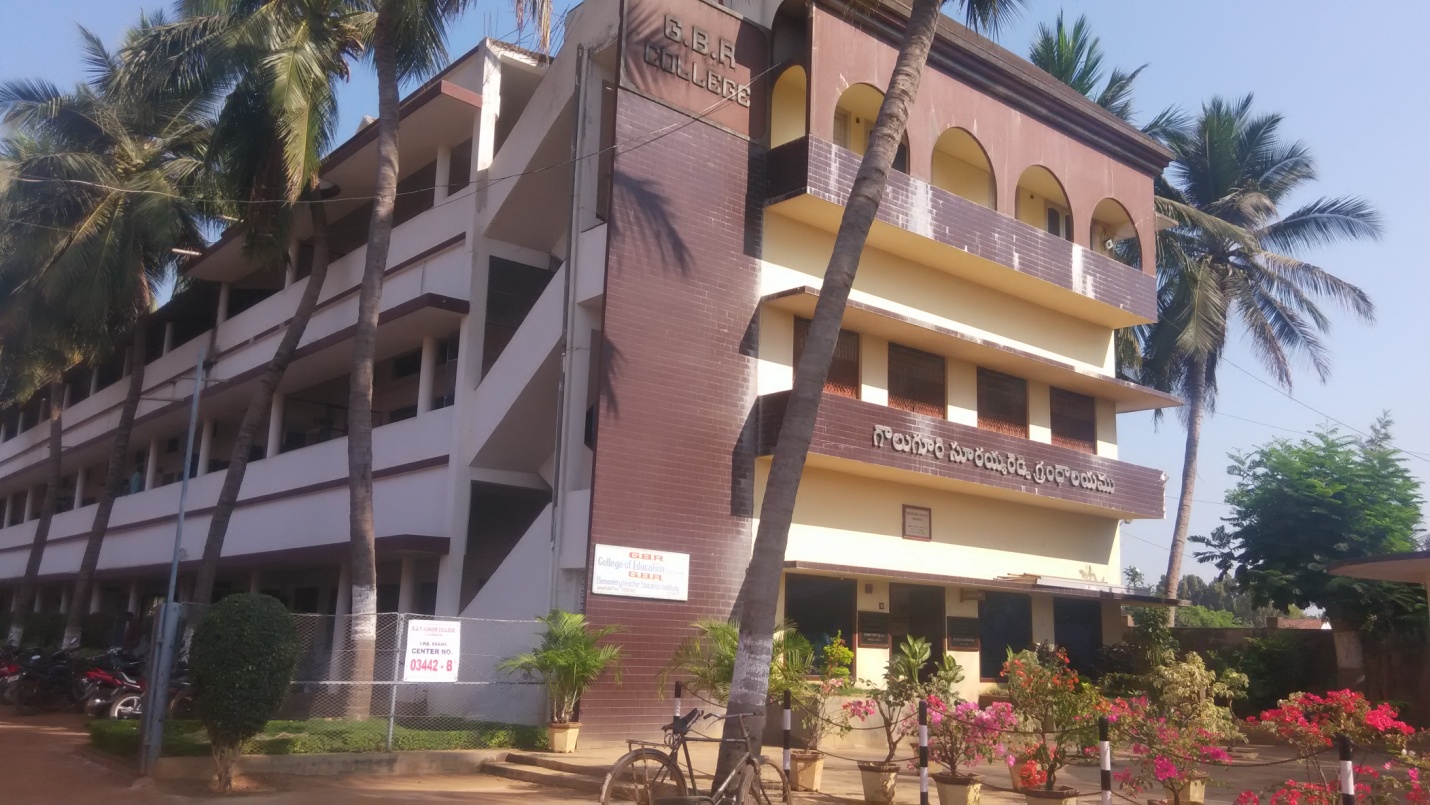 